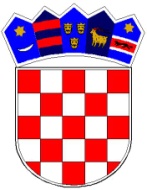 REPUBLIKA HRVATSKAKRAPINSKO-ZAGORSKA ŽUPANIJAGRAD PREGRADA   GRADONAČELNIKKlasa:  602-03/19-01/09                                                                                            UrBroj: 2214/01-02-19-2U Pregradi, 11.12.2019.                                            	Temeljem članka 4. Pravilnika o sufinanciranju troškova smještaja i prehrane učenika u učeničkim domovima (“Službeni glasnik Krapinsko-zagorske županije” br. 47/19) gradonačelnik Grada Pregrade donosiO D LU K Uo raspisivanju javnog poziva za sufinanciranje troškova smještaja i prehrane učenika u učeničkim domovima za školsku godinu 2019./2020.Članak 1.Donosi se Odluka o raspisivanju javnog poziva za sufinanciranje troškova smještaja i prehrane u učeničkim domovima učenika srednjih škola s prebivalištem na području Grada Pregrade za školsku godinu 2019./2020.Članak 2.Sredstva za sufinanciranje troškova smještaja i prehrane učenika u učeničkim domovima osiguravaju se u Proračunu Grada Pregrade.Članak 3.U školskoj godini 2019./2020. sufinancirat će se troškovi smještaja i prehrane učenika srednjih škola u učeničkim domovima u iznosu od 200,00 kn mjesečno. Pravo na sufinanciranje troškova smještaja i prehrane u učeničkim domovima imaju redoviti učenici srednje škole bez obzira na socijalni status, pod sljedećim uvjetima:da učenik ima prebivalište na području Grada Pregradeda jedan od roditelja, odnosno skrbnika, ima prebivalište na području Grada PregradeČlanak 4.Zadužuje se Upravni odjel za opće poslove i društvene djelatnosti Grada Pregrade za provedbu postupka javnog poziva. Članak 5.Ova Odluka stupa na snagu danom donošenja, a objavit će se na web stranici i na oglasnoj ploči Grada Pregrade.GradonačelnikMarko Vešligaj, univ. spec. pol.